Bush Pilot ContactsThis is a list of Bush Grant Pilot schools that are implementing Mass Customized Learning, and are open to having visitors at their school.  The contact names and numbers are listed.Feel free to contact Sherry Crofut or Lennie Symes at the TIE Office if you have further questions.  scrofut@tie.netlsymes@tie.net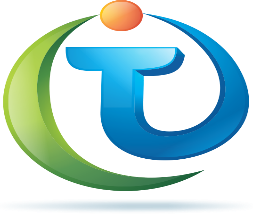 PilotWatertownHS Middle Arrow AcademyMichael.Butts@k12.sd.usPilotMcCook Centralall district some elementsBrad.Seamer@k12.sd.usPilotHarrisburgHSkevin.lein@k12.sd.usPilotGayville-Volinall districtJason.selchert@k12.sd.usCycle OneDeuelall district (MS)eric.bass@k12.sd.us; chad.schiernbeck@k12.sd.usCycle OneHarrisburgFreedom ElemTanja.Pederson@k12.sd.usCycle OneHarrisburgSouth MSDarren.Ellwein@k12.sd.us